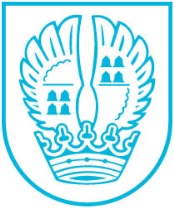 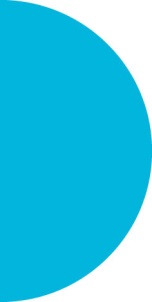 Pressemitteilung Nr. 00508.12.2018 An zwei Wochenenden: Fahrspursperrung L3005 Wegen Kranarbeiten an einem Bürogebäude in der Mergenthalerallee muss an zwei aufeinander folgenden Wochenenden die rechte Fahrspur der L 3005 in Fahrtrichtung Rödelheim zwischen den Anschlussstellen Eschborn-Süd und Eschborn-Ost gesperrt werden.Die Sperrung findet vonFreitag, dem 11. Januar, 20 Uhr bis Sonntag, dem 13. Januar, 24 Uhr sowie vonFreitag, dem 18. Januar, 20 Uhr bis  Sonntag, dem 20. Januar, 24 Uhrstatt.Die Straßenverkehrsbehörde bittet auch im Namen von Hessen Mobil um Verständnis, wenn es an diesen Tagen zu Behinderungen kommen sollte. Kontakt:Stadtverwaltung EschbornPressestelleTelefon 06196. 490-104Fax 06196. 490-400presse@eschborn.dewww.eschborn.deMagistrat der Stadt Eschborn